 ҠАРАР                                                                                   РЕШЕНИЕОб участие в Программе поддержки местных инициатив Согласно Постановления Правительства Республики Башкортостан от 08.06.2016 г. № 230 «О реализации на территории Республики Башкортостан Проектов развития общественной инфраструктуры, основанных на местных инициативах», при участии Всемирного Банка Республики Башкортостан реализуется Программа поддержки местных инициатив. Данная программа направлена на решение именно тех проблем, которые жители сами определяют. Цель программы выявить решить проблемы сельского поселения на решения, которых бюджетные средства сельского поселения не хватает. Рассмотрев и изучив  Программу поддержки местных инициатив Совет сельского поселения Дмитриево-Полянский сельсовет муниципального района Шаранский район Республики Башкортостан	РЕШИЛ:1. Принять участие в Программе поддержки местных инициатив по Республике Башкортостан.2. Включить в Программу для участия следующие объекты сельского поселения: - текущий ремонт дороги по улице Полевая деревни Дмитриева Поляна муниципального района Шаранский район Республики Башкортостан.Председатель Совета сельского поселения Дмитриево-Полянский сельсоветмуниципального района Шаранский районРеспублики Башкортостан                                                                  Г.А.Ахмадеевд.Дмитриева Поляна22.12.2017г.№ 24/196БАШКОРТОСТАН  РЕСПУБЛИКАҺЫШАРАН  РАЙОНЫ МУНИЦИПАЛЬ РАЙОНЫНЫҢДМИТРИЕВА ПОЛЯНА АУЫЛ СОВЕТЫАУЫЛ БИЛӘМӘҺЕ СОВЕТЫ452630,  ДМИТРИЕВА ПОЛЯНА АУЫЛЫ, БАҪЫУ УРАМЫ, 2АТЕЛ.(34769) 2-68-00, EMAIL: DMPOLSS@YANDEX.RU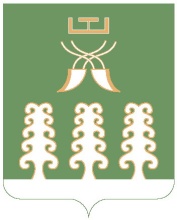 РЕСПУБЛИКА  БАШКОРТОСТАНСОВЕТ СЕЛЬСКОГО ПОСЕЛЕНИЯДМИТРИЕВО-ПОЛЯНСКИЙ СЕЛЬСОВЕТМУНИЦИПАЛЬНОГО РАЙОНАШАРАНСКИЙ РАЙОН452630, Д. ДМИТРИЕВА ПОЛЯНА, УЛИЦА ПОЛЕВАЯ, 2АТЕЛ.(34769) 2-68-00, EMAIL: DMPOLSS@YANDEX.RU